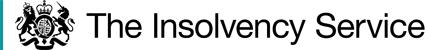               Restricted Commercial                                  HR1Note for employerAdvance notification of redundanciesTrade Union and Labour Relations (Consolidation) Act 1992, Part IV, Chapter IIThere is a statutory requirement for the Government to assist employees facing redundancy. In order to do this, advance notification of potential redundancies is required from you. Failure to comply with the statutory notification requirements below without good cause may result in prosecution and a fine, on summary conviction, for the company and/or officer of the company.The Redundancy Payments Service (RPS), acting on behalf of the Secretary of State for Business, Innovation and Skills, collects the information and distributes it to the appropriate Government Departments and Agencies who offer job brokering services and/or training services so that they can discharge their obligation to your employees. The information about your company is commercially confidential and may be used only for the purpose of assisting those facing redundancy.  The other Government Departments and Agencies are bound by the same confidentiality terms as the RPS. You will be contacted directly by your local Jobcentre Plus and other service providers in your local area with offers of assistance during this notification/consultation period.Details of how The Insolvency Service treats personal information may be found at http://www.gov.uk/insolvency-service/personal-information-charter.
URN 13 / 1202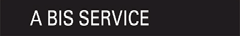 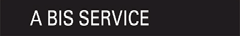 1. Employer’s details *1. Employer’s details *1. Employer’s details *1. Employer’s details *7. Nature of main business (SIC code)7. Nature of main business (SIC code)7. Nature of main business (SIC code)7. Nature of main business (SIC code)7. Nature of main business (SIC code)7. Nature of main business (SIC code)Name: HAVEN TELECOMSAddress: 62 WEST WALLABY STREET               WIGANPostcode: WN1 2WTCompany or Charity Registration Number (if applicable):Telephone: 01632 207222Email: HavTel@HTG.co.ukName: HAVEN TELECOMSAddress: 62 WEST WALLABY STREET               WIGANPostcode: WN1 2WTCompany or Charity Registration Number (if applicable):Telephone: 01632 207222Email: HavTel@HTG.co.ukName: HAVEN TELECOMSAddress: 62 WEST WALLABY STREET               WIGANPostcode: WN1 2WTCompany or Charity Registration Number (if applicable):Telephone: 01632 207222Email: HavTel@HTG.co.ukName: HAVEN TELECOMSAddress: 62 WEST WALLABY STREET               WIGANPostcode: WN1 2WTCompany or Charity Registration Number (if applicable):Telephone: 01632 207222Email: HavTel@HTG.co.uk61100, 61200, 61900, 6209061100, 61200, 61900, 6209061100, 61200, 61900, 6209061100, 61200, 61900, 6209061100, 61200, 61900, 6209061100, 61200, 61900, 62090Name: HAVEN TELECOMSAddress: 62 WEST WALLABY STREET               WIGANPostcode: WN1 2WTCompany or Charity Registration Number (if applicable):Telephone: 01632 207222Email: HavTel@HTG.co.ukName: HAVEN TELECOMSAddress: 62 WEST WALLABY STREET               WIGANPostcode: WN1 2WTCompany or Charity Registration Number (if applicable):Telephone: 01632 207222Email: HavTel@HTG.co.ukName: HAVEN TELECOMSAddress: 62 WEST WALLABY STREET               WIGANPostcode: WN1 2WTCompany or Charity Registration Number (if applicable):Telephone: 01632 207222Email: HavTel@HTG.co.ukName: HAVEN TELECOMSAddress: 62 WEST WALLABY STREET               WIGANPostcode: WN1 2WTCompany or Charity Registration Number (if applicable):Telephone: 01632 207222Email: HavTel@HTG.co.uk8. Closure of the business8. Closure of the business8. Closure of the business8. Closure of the business8. Closure of the business8. Closure of the businessName: HAVEN TELECOMSAddress: 62 WEST WALLABY STREET               WIGANPostcode: WN1 2WTCompany or Charity Registration Number (if applicable):Telephone: 01632 207222Email: HavTel@HTG.co.ukName: HAVEN TELECOMSAddress: 62 WEST WALLABY STREET               WIGANPostcode: WN1 2WTCompany or Charity Registration Number (if applicable):Telephone: 01632 207222Email: HavTel@HTG.co.ukName: HAVEN TELECOMSAddress: 62 WEST WALLABY STREET               WIGANPostcode: WN1 2WTCompany or Charity Registration Number (if applicable):Telephone: 01632 207222Email: HavTel@HTG.co.ukName: HAVEN TELECOMSAddress: 62 WEST WALLABY STREET               WIGANPostcode: WN1 2WTCompany or Charity Registration Number (if applicable):Telephone: 01632 207222Email: HavTel@HTG.co.ukDo you propose to close this establishment?   Yes / NoDo you propose to close this establishment?   Yes / NoDo you propose to close this establishment?   Yes / NoDo you propose to close this establishment?   Yes / NoDo you propose to close this establishment?   Yes / NoDo you propose to close this establishment?   Yes / NoName: HAVEN TELECOMSAddress: 62 WEST WALLABY STREET               WIGANPostcode: WN1 2WTCompany or Charity Registration Number (if applicable):Telephone: 01632 207222Email: HavTel@HTG.co.ukName: HAVEN TELECOMSAddress: 62 WEST WALLABY STREET               WIGANPostcode: WN1 2WTCompany or Charity Registration Number (if applicable):Telephone: 01632 207222Email: HavTel@HTG.co.ukName: HAVEN TELECOMSAddress: 62 WEST WALLABY STREET               WIGANPostcode: WN1 2WTCompany or Charity Registration Number (if applicable):Telephone: 01632 207222Email: HavTel@HTG.co.ukName: HAVEN TELECOMSAddress: 62 WEST WALLABY STREET               WIGANPostcode: WN1 2WTCompany or Charity Registration Number (if applicable):Telephone: 01632 207222Email: HavTel@HTG.co.uk9. Reasons for redundancies *9. Reasons for redundancies *9. Reasons for redundancies *9. Reasons for redundancies *9. Reasons for redundancies *9. Reasons for redundancies *Name: HAVEN TELECOMSAddress: 62 WEST WALLABY STREET               WIGANPostcode: WN1 2WTCompany or Charity Registration Number (if applicable):Telephone: 01632 207222Email: HavTel@HTG.co.ukName: HAVEN TELECOMSAddress: 62 WEST WALLABY STREET               WIGANPostcode: WN1 2WTCompany or Charity Registration Number (if applicable):Telephone: 01632 207222Email: HavTel@HTG.co.ukName: HAVEN TELECOMSAddress: 62 WEST WALLABY STREET               WIGANPostcode: WN1 2WTCompany or Charity Registration Number (if applicable):Telephone: 01632 207222Email: HavTel@HTG.co.ukName: HAVEN TELECOMSAddress: 62 WEST WALLABY STREET               WIGANPostcode: WN1 2WTCompany or Charity Registration Number (if applicable):Telephone: 01632 207222Email: HavTel@HTG.co.ukPlease tick one or more boxes to show the main reason(s) for the proposed redundanciesPlease tick one or more boxes to show the main reason(s) for the proposed redundanciesPlease tick one or more boxes to show the main reason(s) for the proposed redundanciesPlease tick one or more boxes to show the main reason(s) for the proposed redundanciesPlease tick one or more boxes to show the main reason(s) for the proposed redundanciesPlease tick one or more boxes to show the main reason(s) for the proposed redundancies2. Employer’s contact details *2. Employer’s contact details *2. Employer’s contact details *2. Employer’s contact details *ALower demand for products or servicesLower demand for products or servicesLower demand for products or servicesLower demand for products or servicesName c/o Ian GentAddress (if different to 1)Postcode:Tel: 01632 207674Email:igent1@HTG.co.ukName c/o Ian GentAddress (if different to 1)Postcode:Tel: 01632 207674Email:igent1@HTG.co.ukName c/o Ian GentAddress (if different to 1)Postcode:Tel: 01632 207674Email:igent1@HTG.co.ukName c/o Ian GentAddress (if different to 1)Postcode:Tel: 01632 207674Email:igent1@HTG.co.ukBCompletion of all or part of contractCompletion of all or part of contractCompletion of all or part of contractCompletion of all or part of contractName c/o Ian GentAddress (if different to 1)Postcode:Tel: 01632 207674Email:igent1@HTG.co.ukName c/o Ian GentAddress (if different to 1)Postcode:Tel: 01632 207674Email:igent1@HTG.co.ukName c/o Ian GentAddress (if different to 1)Postcode:Tel: 01632 207674Email:igent1@HTG.co.ukName c/o Ian GentAddress (if different to 1)Postcode:Tel: 01632 207674Email:igent1@HTG.co.ukCTransfer of work to another site or employerTransfer of work to another site or employerTransfer of work to another site or employerTransfer of work to another site or employerName c/o Ian GentAddress (if different to 1)Postcode:Tel: 01632 207674Email:igent1@HTG.co.ukName c/o Ian GentAddress (if different to 1)Postcode:Tel: 01632 207674Email:igent1@HTG.co.ukName c/o Ian GentAddress (if different to 1)Postcode:Tel: 01632 207674Email:igent1@HTG.co.ukName c/o Ian GentAddress (if different to 1)Postcode:Tel: 01632 207674Email:igent1@HTG.co.ukDIntroduction of new technology/plant/machineryIntroduction of new technology/plant/machineryIntroduction of new technology/plant/machineryIntroduction of new technology/plant/machineryName c/o Ian GentAddress (if different to 1)Postcode:Tel: 01632 207674Email:igent1@HTG.co.ukName c/o Ian GentAddress (if different to 1)Postcode:Tel: 01632 207674Email:igent1@HTG.co.ukName c/o Ian GentAddress (if different to 1)Postcode:Tel: 01632 207674Email:igent1@HTG.co.ukName c/o Ian GentAddress (if different to 1)Postcode:Tel: 01632 207674Email:igent1@HTG.co.ukEChanges in work methods or organisationChanges in work methods or organisationChanges in work methods or organisationChanges in work methods or organisationName c/o Ian GentAddress (if different to 1)Postcode:Tel: 01632 207674Email:igent1@HTG.co.ukName c/o Ian GentAddress (if different to 1)Postcode:Tel: 01632 207674Email:igent1@HTG.co.ukName c/o Ian GentAddress (if different to 1)Postcode:Tel: 01632 207674Email:igent1@HTG.co.ukName c/o Ian GentAddress (if different to 1)Postcode:Tel: 01632 207674Email:igent1@HTG.co.ukFOther (please give brief details below)Other (please give brief details below)Other (please give brief details below)Other (please give brief details below)Name c/o Ian GentAddress (if different to 1)Postcode:Tel: 01632 207674Email:igent1@HTG.co.ukName c/o Ian GentAddress (if different to 1)Postcode:Tel: 01632 207674Email:igent1@HTG.co.ukName c/o Ian GentAddress (if different to 1)Postcode:Tel: 01632 207674Email:igent1@HTG.co.ukName c/o Ian GentAddress (if different to 1)Postcode:Tel: 01632 207674Email:igent1@HTG.co.ukGInsolvencyInsolvencyInsolvencyInsolvencyName c/o Ian GentAddress (if different to 1)Postcode:Tel: 01632 207674Email:igent1@HTG.co.ukName c/o Ian GentAddress (if different to 1)Postcode:Tel: 01632 207674Email:igent1@HTG.co.ukName c/o Ian GentAddress (if different to 1)Postcode:Tel: 01632 207674Email:igent1@HTG.co.ukName c/o Ian GentAddress (if different to 1)Postcode:Tel: 01632 207674Email:igent1@HTG.co.ukDetails:Details:Details:Details:Details:Details:3. Establishment where redundancies are proposed *3. Establishment where redundancies are proposed *3. Establishment where redundancies are proposed *3. Establishment where redundancies are proposed *10. Consultation10. Consultation10. Consultation10. Consultation10. Consultation10. ConsultationAddress at box 1    Yes / No     Address at box 2    Yes / NoOther Address (please write address below)Postcode:Tel:Email:Address at box 1    Yes / No     Address at box 2    Yes / NoOther Address (please write address below)Postcode:Tel:Email:Address at box 1    Yes / No     Address at box 2    Yes / NoOther Address (please write address below)Postcode:Tel:Email:Address at box 1    Yes / No     Address at box 2    Yes / NoOther Address (please write address below)Postcode:Tel:Email:a) Please provide the name(s) of a) Please provide the name(s) of a) Please provide the name(s) of a) Please provide the name(s) of a) Please provide the name(s) of a) Please provide the name(s) of Address at box 1    Yes / No     Address at box 2    Yes / NoOther Address (please write address below)Postcode:Tel:Email:Address at box 1    Yes / No     Address at box 2    Yes / NoOther Address (please write address below)Postcode:Tel:Email:Address at box 1    Yes / No     Address at box 2    Yes / NoOther Address (please write address below)Postcode:Tel:Email:Address at box 1    Yes / No     Address at box 2    Yes / NoOther Address (please write address below)Postcode:Tel:Email:Recognised trade unionRecognised trade unionName of representativeName of representativeDescription of employee they representDescription of employee they representAddress at box 1    Yes / No     Address at box 2    Yes / NoOther Address (please write address below)Postcode:Tel:Email:Address at box 1    Yes / No     Address at box 2    Yes / NoOther Address (please write address below)Postcode:Tel:Email:Address at box 1    Yes / No     Address at box 2    Yes / NoOther Address (please write address below)Postcode:Tel:Email:Address at box 1    Yes / No     Address at box 2    Yes / NoOther Address (please write address below)Postcode:Tel:Email:UniteUnitePaul RobesonPaul RobesonEngineeringEngineeringAddress at box 1    Yes / No     Address at box 2    Yes / NoOther Address (please write address below)Postcode:Tel:Email:Address at box 1    Yes / No     Address at box 2    Yes / NoOther Address (please write address below)Postcode:Tel:Email:Address at box 1    Yes / No     Address at box 2    Yes / NoOther Address (please write address below)Postcode:Tel:Email:Address at box 1    Yes / No     Address at box 2    Yes / NoOther Address (please write address below)Postcode:Tel:Email:UniteUniteJayaben DesaiJayaben DesaiStaffStaffAddress at box 1    Yes / No     Address at box 2    Yes / NoOther Address (please write address below)Postcode:Tel:Email:Address at box 1    Yes / No     Address at box 2    Yes / NoOther Address (please write address below)Postcode:Tel:Email:Address at box 1    Yes / No     Address at box 2    Yes / NoOther Address (please write address below)Postcode:Tel:Email:Address at box 1    Yes / No     Address at box 2    Yes / NoOther Address (please write address below)Postcode:Tel:Email:4. Timing of redundancies *4. Timing of redundancies *4. Timing of redundancies *4. Timing of redundancies *b) If you do not recognise trade unions for any groups of employees please give the name(s) of their elected representatives below:b) If you do not recognise trade unions for any groups of employees please give the name(s) of their elected representatives below:b) If you do not recognise trade unions for any groups of employees please give the name(s) of their elected representatives below:b) If you do not recognise trade unions for any groups of employees please give the name(s) of their elected representatives below:b) If you do not recognise trade unions for any groups of employees please give the name(s) of their elected representatives below:b) If you do not recognise trade unions for any groups of employees please give the name(s) of their elected representatives below:a) Date of first proposed dismissal a) Date of first proposed dismissal 2 months from today2 months from todayb) If you do not recognise trade unions for any groups of employees please give the name(s) of their elected representatives below:b) If you do not recognise trade unions for any groups of employees please give the name(s) of their elected representatives below:b) If you do not recognise trade unions for any groups of employees please give the name(s) of their elected representatives below:b) If you do not recognise trade unions for any groups of employees please give the name(s) of their elected representatives below:b) If you do not recognise trade unions for any groups of employees please give the name(s) of their elected representatives below:b) If you do not recognise trade unions for any groups of employees please give the name(s) of their elected representatives below:b) Date of last proposed dismissalb) Date of last proposed dismissal12 months from today12 months from todayName of elected representativeName of elected representativeName of elected representativeDescription of employee they representDescription of employee they representDescription of employee they representc)  If you have given less than the required 30 / 45      day notification period please give reason for      late notificationc)  If you have given less than the required 30 / 45      day notification period please give reason for      late notificationc)  If you have given less than the required 30 / 45      day notification period please give reason for      late notificationc)  If you have given less than the required 30 / 45      day notification period please give reason for      late notificationName of elected representativeName of elected representativeName of elected representativeDescription of employee they representDescription of employee they representDescription of employee they representc)  If you have given less than the required 30 / 45      day notification period please give reason for      late notificationc)  If you have given less than the required 30 / 45      day notification period please give reason for      late notificationc)  If you have given less than the required 30 / 45      day notification period please give reason for      late notificationc)  If you have given less than the required 30 / 45      day notification period please give reason for      late notificationc)  If you have given less than the required 30 / 45      day notification period please give reason for      late notificationc)  If you have given less than the required 30 / 45      day notification period please give reason for      late notificationc)  If you have given less than the required 30 / 45      day notification period please give reason for      late notificationc)  If you have given less than the required 30 / 45      day notification period please give reason for      late notificationc)  If you have given less than the required 30 / 45      day notification period please give reason for      late notificationc)  If you have given less than the required 30 / 45      day notification period please give reason for      late notificationc)  If you have given less than the required 30 / 45      day notification period please give reason for      late notificationc)  If you have given less than the required 30 / 45      day notification period please give reason for      late notificationc)  If you have given less than the required 30 / 45      day notification period please give reason for      late notificationc)  If you have given less than the required 30 / 45      day notification period please give reason for      late notificationc)  If you have given less than the required 30 / 45      day notification period please give reason for      late notificationc)  If you have given less than the required 30 / 45      day notification period please give reason for      late notificationc) Have you given a copy of this form to all the appropriate representatives?        Yes / Noc) Have you given a copy of this form to all the appropriate representatives?        Yes / Noc) Have you given a copy of this form to all the appropriate representatives?        Yes / Noc) Have you given a copy of this form to all the appropriate representatives?        Yes / Noc) Have you given a copy of this form to all the appropriate representatives?        Yes / Noc) Have you given a copy of this form to all the appropriate representatives?        Yes / No5. Method of selection for redundancy5. Method of selection for redundancy5. Method of selection for redundancy5. Method of selection for redundancyc) Have you given a copy of this form to all the appropriate representatives?        Yes / Noc) Have you given a copy of this form to all the appropriate representatives?        Yes / Noc) Have you given a copy of this form to all the appropriate representatives?        Yes / Noc) Have you given a copy of this form to all the appropriate representatives?        Yes / Noc) Have you given a copy of this form to all the appropriate representatives?        Yes / Noc) Have you given a copy of this form to all the appropriate representatives?        Yes / NoCriteria to be determined following consultation with recognised trade unionCriteria to be determined following consultation with recognised trade unionCriteria to be determined following consultation with recognised trade unionCriteria to be determined following consultation with recognised trade uniond) Have you started the consultation process with the appropriate representative?      Yes / Nod) Have you started the consultation process with the appropriate representative?      Yes / Nod) Have you started the consultation process with the appropriate representative?      Yes / Nod) Have you started the consultation process with the appropriate representative?      Yes / Nod) Have you started the consultation process with the appropriate representative?      Yes / Nod) Have you started the consultation process with the appropriate representative?      Yes / NoCriteria to be determined following consultation with recognised trade unionCriteria to be determined following consultation with recognised trade unionCriteria to be determined following consultation with recognised trade unionCriteria to be determined following consultation with recognised trade unione) If yes, please give the date consultation started:e) If yes, please give the date consultation started:e) If yes, please give the date consultation started:e) If yes, please give the date consultation started:e) If yes, please give the date consultation started:e) If yes, please give the date consultation started:6. Staff numbers/redundancies at this establishment *6. Staff numbers/redundancies at this establishment *6. Staff numbers/redundancies at this establishment *6. Staff numbers/redundancies at this establishment *e) If yes, please give the date consultation started:e) If yes, please give the date consultation started:e) If yes, please give the date consultation started:e) If yes, please give the date consultation started:e) If yes, please give the date consultation started:e) If yes, please give the date consultation started:Occupational groupTotal number of employeesTotal number of employeesNumber of possible redundanciese) If yes, please give the date consultation started:e) If yes, please give the date consultation started:e) If yes, please give the date consultation started:e) If yes, please give the date consultation started:e) If yes, please give the date consultation started:e) If yes, please give the date consultation started:Occupational groupTotal number of employeesTotal number of employeesNumber of possible redundanciesf) Have you given individual notices of dismissal to the employees?       Yes / Nof) Have you given individual notices of dismissal to the employees?       Yes / Nof) Have you given individual notices of dismissal to the employees?       Yes / Nof) Have you given individual notices of dismissal to the employees?       Yes / Nof) Have you given individual notices of dismissal to the employees?       Yes / Nof) Have you given individual notices of dismissal to the employees?       Yes / NoManual100100  55f) Have you given individual notices of dismissal to the employees?       Yes / Nof) Have you given individual notices of dismissal to the employees?       Yes / Nof) Have you given individual notices of dismissal to the employees?       Yes / Nof) Have you given individual notices of dismissal to the employees?       Yes / Nof) Have you given individual notices of dismissal to the employees?       Yes / Nof) Have you given individual notices of dismissal to the employees?       Yes / NoClerical484484180f) Have you given individual notices of dismissal to the employees?       Yes / Nof) Have you given individual notices of dismissal to the employees?       Yes / Nof) Have you given individual notices of dismissal to the employees?       Yes / Nof) Have you given individual notices of dismissal to the employees?       Yes / Nof) Have you given individual notices of dismissal to the employees?       Yes / Nof) Have you given individual notices of dismissal to the employees?       Yes / NoProfessional124124  5511. Declaration*11. Declaration*11. Declaration*11. Declaration*11. Declaration*11. Declaration*Managerial100100  30I certify that the information given on this form is, so far as I know, correct and complete.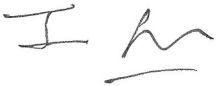 Signature: Position Head of HR:Date: TodayI certify that the information given on this form is, so far as I know, correct and complete.Signature: Position Head of HR:Date: TodayI certify that the information given on this form is, so far as I know, correct and complete.Signature: Position Head of HR:Date: TodayI certify that the information given on this form is, so far as I know, correct and complete.Signature: Position Head of HR:Date: TodayI certify that the information given on this form is, so far as I know, correct and complete.Signature: Position Head of HR:Date: TodayI certify that the information given on this form is, so far as I know, correct and complete.Signature: Position Head of HR:Date: TodayTechnical  37  37    7I certify that the information given on this form is, so far as I know, correct and complete.Signature: Position Head of HR:Date: TodayI certify that the information given on this form is, so far as I know, correct and complete.Signature: Position Head of HR:Date: TodayI certify that the information given on this form is, so far as I know, correct and complete.Signature: Position Head of HR:Date: TodayI certify that the information given on this form is, so far as I know, correct and complete.Signature: Position Head of HR:Date: TodayI certify that the information given on this form is, so far as I know, correct and complete.Signature: Position Head of HR:Date: TodayI certify that the information given on this form is, so far as I know, correct and complete.Signature: Position Head of HR:Date: TodayApprentices/trainees  20  20  15I certify that the information given on this form is, so far as I know, correct and complete.Signature: Position Head of HR:Date: TodayI certify that the information given on this form is, so far as I know, correct and complete.Signature: Position Head of HR:Date: TodayI certify that the information given on this form is, so far as I know, correct and complete.Signature: Position Head of HR:Date: TodayI certify that the information given on this form is, so far as I know, correct and complete.Signature: Position Head of HR:Date: TodayI certify that the information given on this form is, so far as I know, correct and complete.Signature: Position Head of HR:Date: TodayI certify that the information given on this form is, so far as I know, correct and complete.Signature: Position Head of HR:Date: TodayUnder 18I certify that the information given on this form is, so far as I know, correct and complete.Signature: Position Head of HR:Date: TodayI certify that the information given on this form is, so far as I know, correct and complete.Signature: Position Head of HR:Date: TodayI certify that the information given on this form is, so far as I know, correct and complete.Signature: Position Head of HR:Date: TodayI certify that the information given on this form is, so far as I know, correct and complete.Signature: Position Head of HR:Date: TodayI certify that the information given on this form is, so far as I know, correct and complete.Signature: Position Head of HR:Date: TodayI certify that the information given on this form is, so far as I know, correct and complete.Signature: Position Head of HR:Date: TodayOtherI certify that the information given on this form is, so far as I know, correct and complete.Signature: Position Head of HR:Date: TodayI certify that the information given on this form is, so far as I know, correct and complete.Signature: Position Head of HR:Date: TodayI certify that the information given on this form is, so far as I know, correct and complete.Signature: Position Head of HR:Date: TodayI certify that the information given on this form is, so far as I know, correct and complete.Signature: Position Head of HR:Date: TodayI certify that the information given on this form is, so far as I know, correct and complete.Signature: Position Head of HR:Date: TodayI certify that the information given on this form is, so far as I know, correct and complete.Signature: Position Head of HR:Date: TodayTotals865865345I certify that the information given on this form is, so far as I know, correct and complete.Signature: Position Head of HR:Date: TodayI certify that the information given on this form is, so far as I know, correct and complete.Signature: Position Head of HR:Date: TodayI certify that the information given on this form is, so far as I know, correct and complete.Signature: Position Head of HR:Date: TodayI certify that the information given on this form is, so far as I know, correct and complete.Signature: Position Head of HR:Date: TodayI certify that the information given on this form is, so far as I know, correct and complete.Signature: Position Head of HR:Date: TodayI certify that the information given on this form is, so far as I know, correct and complete.Signature: Position Head of HR:Date: Today